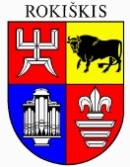 ROKIŠKIO RAJONO SAVIVALDYBĖS TARYBASPRENDIMASDĖL MOKESČIO UŽ PIRTIES PASLAUGAS NUSTATYMO2020 m. kovo 27 d. Nr. TS-RokiškisVadovaudamasi Lietuvos Respublikos vietos savivaldos įstatymo 16 straipsnio 2 dalies 37 punktu, 18 straipsnio 1 dalimi ir atsižvelgdama į akcinės bendrovės Rokiškio butų ūkio  2020 m. sausio 14 d. prašymą Nr. 3 „Dėl pirties paslaugos kainos“, Rokiškio rajono savivaldybės taryba n u s p r e n d ž i a:	1. Nustatyti AB „Rokiškio komunalininkas“ teikiamų pirties paslaugų įkainį vienam žmogui vienai valandai – 6,95 Eur be PVM.	2. Leisti nemokamai naudotis AB „Rokiškio komunalininkas“ pirties paslaugomis neįgaliems asmenims, kuriems nustatytas 0–25 procentų darbingumo lygis ir vaikams iki 10 metų amžiaus.3. Kompensuoti AB „Rokiškio komunalininkas“ negautas lėšas už šio sprendimo 2 punkte nurodytiems asmenims teikiamas pirties paslaugas iš savivaldybės biudžeto.4. Pripažinti netekusiu galios Rokiškio rajono savivaldybės tarybos 2014 m. spalio 31 d. sprendimo Nr. TS-174 „Dėl mokesčio už pirties paslaugas  eurais nustatymo“ 1 ir 2 punktus.	5. Sprendimą paskelbti savivaldybės interneto svetainėje www.rokiškis.lt .Šis sprendimas per vieną mėnesį gali būti skundžiamas Lietuvos administracinių ginčų komisijos Panevėžio apygardos skyriui Lietuvos Respublikos ikiteisminio administracinių ginčų nagrinėjimo tvarkos įstatymo nustatyta tvarka, Regionų apygardos administracinio teismo Panevėžio rūmams (Respublikos g. 62, Panevėžys) Lietuvos Respublikos administracinių bylų teisenos įstatymo nustatyta tvarka.Savivaldybės meras 								Ramūnas GodeliauskasVioleta Bieliūnaitė-VanagienėRokiškio rajono savivaldybės tarybaiSPRENDIMO PROJEKTO „DĖL  MOKESČIO UŽ PIRTIES PASLAUGAS NUSTATYMO“ AIŠKINAMASIS RAŠTAS2020-03-10RokiškisParengto sprendimo projekto tikslai ir uždaviniai. Nustatyti Rokiškio rajono savivaldybės valdomos bendrovės teikiamų pirties paslaugų įkainius.Šiuo metu esantis teisinis reglamentavimas. Lietuvos Respublikos vietos savivaldos įstatymas		Sprendimo projekto esmė. 	Vadovaujantis LR Vietos savivaldos įstatymo 16 straipsnio 2 dalies 37 punktu, savivaldybės taryba nustato  savivaldybės valdomų įmonių teikiamų paslaugų kainas. Rokiškio rajono savivaldybei priklauso 87,4 proc. AB „Rokiškio komunalininkas“ akcijų.	Rokiškio pirties, kuri priklauso AB „Rokiškio komunalininkas“ paslaugų įkainiai buvo nustatyti Rokiškio rajono savivaldybės tarybos 2008 m. gruodžio 5 d. sprendimu Nr. TS-12.200, Rokiškio rajono savivaldybės tarybos 2013 m. gegužės 31 d. sprendimu Nr. TS-7.139 „Dėl Rokiškio rajono savivaldybės tarybos 2008 m. gruodžio 5 d. sprendimo Nr. TS-12.200 „Dėl mokesčio nustatymo už pirties paslaugas“ pakeitimo“ buvo nuspręsta sumažinti lėšas iš savivaldybės biudžeto, o vadovaujantis Lietuvos Respublikos euro įvedimo Lietuvos Respublikoje įstatymu 2014 m. spalio 31 d. sprendimu Nr. TS-174 pirties įkainiai  perskaičiuoti eurais.	Šiuo metu patvirtintas pirties paslaugų įkainis vienam žmogui vienai valandai – 3,19 Eur be PVM., kuris savivaldybės biudžeto sąskaita sumažintas iki 0,87 Eur su PVM – vaikams iki 10 metų; ir iki 2,32 Eur su PVM – kitiems asmenims. Pirtyje nemokamai leista praustis neįgaliems asmenims, kuriems nustatytas 0–25 procentų darbingumo lygis.	AB „Rokiškio komunalininkas“ pirties paslaugų veikla nuostolinga, 2019 m. šios veiklos nuostolis neaudituotais duomenimis sudaro 9630 Eur.	Atsižvelgiant į AB „Rokiškio komunalininkas“ pateiktus duomenis bei ekonominius paskaičiavimus (pridedama), siūloma nustatyti pirties paslaugų įkainį vienam žmogui vienai valandai – 6,95 Eur be PVM, panaikinti nustatytas lengvatas iš rajono savivaldybės biudžeto bei leisti nemokamai praustis asmenims, kuriems nustatytas 0–25 procentų darbingumo lygis, bei vaikams iki 10 m. amžiaus.Galimos pasekmės, priėmus siūlomą tarybos sprendimo projektą:	teigiamos – savivaldybės valdomos bendrovės pirties paslaugų veikla nebus nuostolinga, savivaldybės gyventojai turės galimybę praustis viešojoje pirtyje;	neigiamos – galimas gyventojų nepasitenkinimas dėl padidėjusių paslaugų įkainių.	Kokia sprendimo nauda Rokiškio rajono gyventojams Rajono gyventojams bus išlaikyta galimybė naudotis viešosios pirties paslaugomis atnaujintoje pirtyje.Finansavimo šaltiniai ir lėšų poreikis.Planuojama, kad sprendimo įgyvendinimui  papildomų savivaldybės biudžeto lėšų nereikės. Savivaldybės lėšų poreikis, dėl nebetaikomų kompensacijų savivaldybės biudžeto sąskaita amortizuos nemokamai teikiamas paslaugas vaikams iki 10 m. amžiaus.  2019 metais iš savivaldybės biudžeto buvo dotuota 9400 eurų.Suderinamumas su Lietuvos Respublikos galiojančiais teisės norminiais aktais.Projektas neprieštarauja galiojantiems teisės aktams.Antikorupcinis vertinimas.Teisės akte nenumatoma reguliuoti visuomeninių santykių, susijusių su LR korupcijos prevencijos įstatymo 8 str. 1 d. numatytais veiksniais, todėl teisės aktas nevertintinas antikorupciniu požiūriu. Turto valdymo ir ūkio skyriaus vedėja				Violeta Bieliūnaitė-Vanagienė